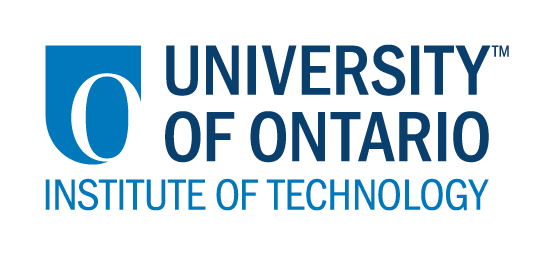 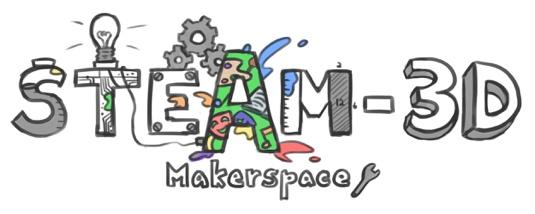 Projet Makerspaces CODE/MOE/UOIT--Plan de leçonConseil Scolaire: Rainy River DSBAnnée(s): 4e annéeSujet: Le langage et les mathématiques
Écrire une recette pour une compote de pommesGrandes idées: Les fractions et l'écriture procédurale sont des composantes nécessaires au développement et à la compilation de recettes de cuisine.Objectif de la leçon: Demander aux élèves de préparer une compote de pommes et d'écrire la marche à suivre pour ce faire.Attentes du curriculum:Générer, rassembler et organiser des idées et des informations pour écrire pour un but et un public prévus (l’écriture procédurale).
Contenus d’apprentissages :Langage :2.1 Rédiger des textes plus complexes en utilisant une variété de formes.Les maths :-Représenter des fractions en utilisant des matériaux concrètes.Grandes idées: Les fractions et l'écriture procédurale sont des composantes nécessaires au développement et à la compilation de recettes de cuisine.Objectif de la leçon: Demander aux élèves de préparer une compote de pommes et d'écrire la marche à suivre pour ce faire.Attentes du curriculum:Générer, rassembler et organiser des idées et des informations pour écrire pour un but et un public prévus (l’écriture procédurale).
Contenus d’apprentissages :Langage :2.1 Rédiger des textes plus complexes en utilisant une variété de formes.Les maths :-Représenter des fractions en utilisant des matériaux concrètes.Buts d’apprentissages:« On apprend à… »- suivre des recettes- mesurer les ingrédients utilisant des fractions- écrire des procédures Critères de succès:  Nous aurons du succès quand…-Nous avons fait une compote de pommes- Nous avons fourni une marche à suivre pour faire une compote de pommes. Aperçu de la leçon:Les élèves prépareront une compote de pommes à l'aide d'une recette simple et de mesures à l'aide de fractions. Une fois que les élèves ont terminé de préparer la sauce, ils réécrivent la procédure.Aperçu de la leçon:Les élèves prépareront une compote de pommes à l'aide d'une recette simple et de mesures à l'aide de fractions. Une fois que les élèves ont terminé de préparer la sauce, ils réécrivent la procédure.Matériaux et technologie à employer:  - des Chromebooks- des mijoteuses- un vide-pomme- des tasses à mesurer et des cuillères- de la cannelle - des pommes Matériaux et technologie à employer:  - des Chromebooks- des mijoteuses- un vide-pomme- des tasses à mesurer et des cuillères- de la cannelle - des pommes Accommodations/Modifications:  -Certains étudiant(e)s peuvent utiliser Google Read&Write pour aider avec l’écritureLa leçon sera différencié par:Le contenu, spécifiquement: Le processus, spécifiquement: Le produit, spécifiquement:L’environnement, spécifiquement: MINDS ON:  MINDS ON:  Pendant cette phase, l’enseignant(e) pourra : • Activer les connaissances préalables des élèves; • Engager les élèves en posant des questions qui suscitent la réflexion ;• Recueillir des données d'évaluation diagnostique et / ou formative par l'observation et l'interrogatoire ; Pendant cette phase, les étudiant(e)s pourraient • participer en discussions ; • proposer des stratégies ; • Interroger le professeur et ses camarades de classe ; • Faire des liens et réfléchir sur l'apprentissage antérieur.Décrivez comment vous allez introduire l'activité d'apprentissage à vos élèves.Nous commencerons par rechercher les ingrédients nécessaires pour faire une compote de pommes saine.Quelles questions clés poseriez-vous ? -Quels ingrédients pouvez-vous remplacer ou omettre pour rendre la recette plus saine?-Si vous voulez doubler, ou diviser par deux la recette, comment auriez-vous besoin de modifier vos mesures?Comment allez-vous recueillir des données diagnostiques ou formatives sur les niveaux actuels de compréhension des élèves ? L'enseignant(e) prendra des notes anecdotiques. Comment les élèves seront-ils/elles groupé(e)s ? Comment les documents seront-ils distribués ?Les étudiant(e)s travailleront en partenaires ou en petites groupes. Les élèves écriront leur marche à suivre toute seule. Décrivez comment vous allez introduire l'activité d'apprentissage à vos élèves.Nous commencerons par rechercher les ingrédients nécessaires pour faire une compote de pommes saine.Quelles questions clés poseriez-vous ? -Quels ingrédients pouvez-vous remplacer ou omettre pour rendre la recette plus saine?-Si vous voulez doubler, ou diviser par deux la recette, comment auriez-vous besoin de modifier vos mesures?Comment allez-vous recueillir des données diagnostiques ou formatives sur les niveaux actuels de compréhension des élèves ? L'enseignant(e) prendra des notes anecdotiques. Comment les élèves seront-ils/elles groupé(e)s ? Comment les documents seront-ils distribués ?Les étudiant(e)s travailleront en partenaires ou en petites groupes. Les élèves écriront leur marche à suivre toute seule. ACTION:  ACTION:  Pendant cette phase, l’enseignant(e) pourra : • Poser des questions ; • Clarifier les idées fausses, en redirigeant les élèves par questionnement ; • Répondre aux questions des élèves (mais éviter de fournir une solution au problème)• observer et évaluer ; • Encourager les élèves à représenter leur pensée de façon concrète et / ou avec des dessins ; • Encourager les élèves à clarifier leurs idées et à poser des questions à d'autres élèves.Pendant cette phase, les étudiant(e)s pourraient : • Représenter leur pensée (en utilisant des nombres, des images, des mots, des matériel de manipulation, des actions, etc.) ;• Participer activement à des groupes entiers, de petits groupes ou en groupes indépendants ;• Expliquer leur pensée à l’enseignant(e) et à leurs camarades de classe ; • Explorer et développer des stratégies et des concepts. Décrivez les tâches dans lesquelles vos élèves seront engagés.- les élèves feront et mangeront la compote de pommes. Quelles idées fausses ou difficultés pensez-vous qu'ils/elles pourraient rencontrer ? - Certains étudiant(e)s ont des connaissances limitées en cuisine et en mesure.Comment vont-ils/elles démontrer leur compréhension du concept ? Est-ce que les étapes de l'écriture procédurale font de la compote de pommes?Comment allez-vous recueillir vos données d'évaluation (par exemple, liste de contrôle, notes anecdotiques) ? - des observations- Une rubrique Quelles activités allez-vous fournir pour aller plus loin avec les apprentissages des élèves ?-Les élèves ont goûté différentes compote de pommes qui ont été faites et ont représenté graphiquement les résultats en utilisant Google Sheets basé sur la préférence de goût-Quelques étudiant(e)s pourraient doubler ou réduire de moitié leurs recettes.Décrivez les tâches dans lesquelles vos élèves seront engagés.- les élèves feront et mangeront la compote de pommes. Quelles idées fausses ou difficultés pensez-vous qu'ils/elles pourraient rencontrer ? - Certains étudiant(e)s ont des connaissances limitées en cuisine et en mesure.Comment vont-ils/elles démontrer leur compréhension du concept ? Est-ce que les étapes de l'écriture procédurale font de la compote de pommes?Comment allez-vous recueillir vos données d'évaluation (par exemple, liste de contrôle, notes anecdotiques) ? - des observations- Une rubrique Quelles activités allez-vous fournir pour aller plus loin avec les apprentissages des élèves ?-Les élèves ont goûté différentes compote de pommes qui ont été faites et ont représenté graphiquement les résultats en utilisant Google Sheets basé sur la préférence de goût-Quelques étudiant(e)s pourraient doubler ou réduire de moitié leurs recettes.CONSOLIDATION: Réflexion et ConnectionCONSOLIDATION: Réflexion et ConnectionPendant cette phase, l’enseignant(e) pourra : • Encourager les élèves à expliquer une variété de stratégies d'apprentissage ; • Demander aux élèves de défendre leurs procédures et de justifier leurs réponses ; • Clarifier les malentendus ; • Relier des stratégies et des solutions à des types de problèmes similaires afin d'aider les élèves à généraliser les concepts ; • Résumer la discussion et mettre l'accent sur des points ou des concepts clés.Pendant cette phase, les étudiant(e)s pourraient : • Partager leurs découvertes ; • Utilise une variété de représentations concrètes pour démontrer leur compréhension• justifier et expliquer leurs pensées ; • réfléchir sur leurs apprentissages.Quelles questions clés poseriez-vous pendant le débriefing ? - Qu'avez-vous appris sur la façon de suivre une recette?-Pourquoi est-il important de mesurer avec précision et de suivre une recette?Quelles questions clés poseriez-vous pendant le débriefing ? - Qu'avez-vous appris sur la façon de suivre une recette?-Pourquoi est-il important de mesurer avec précision et de suivre une recette?